08-085 АТ-Т гусеничный тяжёлый артиллерийский тягач гп 5 тн, на агрегатах Т-54, мест 4+16, вес прицепа 25 тн, полный вес 25 тн, В-2 450 лс, до 38 км/час, Харьковский машиностроительный завод 1949- 79 г.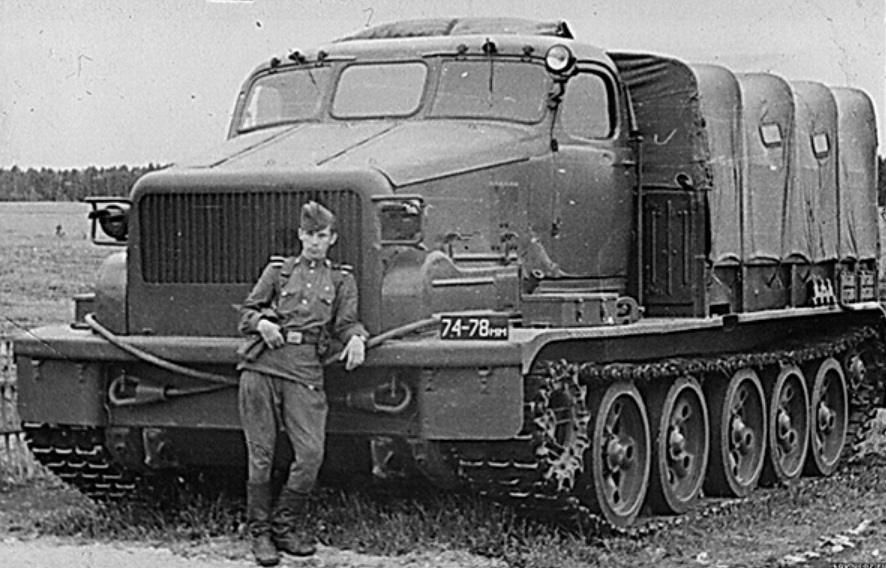 Слово профессионалуЕ. Прочко                                                                                                                          КомпиляцияТЯЖЕЛЫЙ АРТИЛЛЕРИЙСКИЙ ТЯГАЧ АТ-Т  В соответствии с государственной программой создания артиллерийского вооружения на послевоенный период в 1946 году в отделе «200» ХЗТМ возобновились работы и над тяжелым тягачом, на этот раз на основе новейшего танка Т-54. К нему были предъявлены следующие требования: буксировка артсистем и прицепов массой до 25 т (203-мм гаубицы Б-4, 130-мм зенитной пушки КС-30, орудий особо большой мощности) со скоростью до 35 км/ч в любых условиях, грузоподъемность платформы 5 т, наличие лебедки с тяговым усилием не ниже 25 т. Шасси тягача должно иметь возможность монтажа на нем землеройно-технологического и специального оборудования и обеспечивать его привод. С целью повышения надежности и подвижности шасси в его конструкцию вводились синхронизированная коробка перемены передач (КПП), двухступенчатые планетарные механизмы поворота (МПП-2), торсионные упругие элементы подвески, цевочное зацепление ведущих звездочек, удобная металлическая кабина. Работы над новым «изделием 401» (с него началась на заводе послевоенная нумерация гусеничных машин), находившиеся под неослабным вниманием и при действенной поддержке ГАУ и ЦАВТУ, возглавили главный конструктор ХЗТМ М.Н. Щукин. Компоновал изделие А.И. Автономов (с 1954 года — главный конструктор по тягачам), ведущим по машине был В.М. Дорошенко, он же вместе с В.М. Кричевским занимался трансмиссией, раму вел начальник бюро А.К. Архипов, систему управления — И.А. Борщевский, оборудование — А.Ф. Горбатов. лебедку — А.Д. Мотрич. В проектировании нового тягача также принимали участие конструкторы узлов Е.К. Ковальковская, М.И. Котов, И.Д. Кроленко, Ю.М. Медведев, В.Е. Моисеенко.  В конце 1947 года были изготовлены первые опытные образцы «401-го», и на них успешно совершен пробег Харьков — Москва. Машина получилась очень работоспособной, мощной, выносливой, подвижной, с отличными тяговыми свойствами и удобной в эксплуатации. По комплексу показателей она оказалась самой удачной среди всех моделей артиллерийских тягачей первого послевоенного поколения. Ее создатели отмечены Сталинской премией. Ввиду большой потребности в тяжелых тягачах заводские и межведомственные испытания нового изделия совместили, тем самым ускорив освоение машины. В середине 1949 года на ХЗТМ началось серийное производство «изделия 401», а уже в третьем квартале были сданы первые пятьдесят тягачей, получившие армейский индекс АТ-Т (тяжелый).Они успешно эксплуатировались в тяжелоартиллерийских, танковых и саперных частях, чему способствовала унификация ряда ответственных узлов (элементов трансмиссии, опорных катков, ведущих и направляющих колес, траков гусениц) с основным танком Т-54, также производимым на ХЗТМ. Основу АТ-Т составляла закрытая коробчатая рама с днищем, сваренная из стальных листов толщиной 5—30 мм. В передней части машины, под полом кабины, маховиком вперед размещался 4-тактный 12-цилиндровый \/-образный дизельный танковый двигатель А-401 типа В-2, дефорсированный с целью повышения моторесурса и приспособленный для работы на данном тягаче. Он оборудовался ставшими уже штатными на послевоенных боевых гусеничных машинах агрегатами: системой запасного воздушного запуска (из баллонов со сжатым воздухом), двухступенчатыми комбинированными воздухоочистителями, автомобильным компрессором пневмотормозов, предпусковыми маслозакачивающим насосом и пародинамическим подогревателем, которые обеспечивали запуск двигателя при температуре до — 45°С. Мощный радиатор во всю ширину капота с регулируемыми жалюзи и два 12-лопастных вентилятора с независимыми ременными приводами гарантировали работу двигателя с максимальной нагрузкой в жаркое время без перегрева. Перед двигателем размещались сухой многодисковый главный фрикцион (ГФ) с пружинным сервоусилителем и 5-ступенчатая КПП (силовой диапазон — 6,606) с двумя поперечными валами постоянного зацепления всех шестерен и с синхронизаторами включения передач. В корпус КПП встраивался реверсивный вал отбора мощности для привода лебедки или другого навесного оборудования. Двухступенчатые бортовые планетарные механизмы поворота (ПМП-2) обеспечивали устойчивое прямолинейное движение и два фиксированных радиуса поворота — 2,64 и 6,3 м. Они допускали кратковременное плавное повышение тягового усилия на гусеницах в 1,42 раза без разрыва потока мощности. В этом случае общий силовой диапазон трансмиссии увеличивался до 9,38. Передние ведущие колеса движителя имели два съемных (для замены при износе) зубчатых венца толкающего типа с цевочным зацеплением. На мелкозвенчатые траки гусеничной цепи могли надеваться дополнительные грунтозацепы. С февраля 1962 года каждая цепь комплектовалась 75-ю гребневыми траками и 18-ю безгребневыми, а до этого они чередовались через один. Сдвоенные опорные катки с резиновыми бандажами диаметром 830 мм имели индивидуальную торсионную подвеску без гидроамортизаторов. Наличие их позволило бы увеличить среднюю скорость движения по бездорожью, но производственные возможности диктовали другое. Цельнометаллическая 4-местная кабина ЗиС-160 располагалась над двигателем. В ее основе лежала уменьшенная по высоте и значительно расширенная за счет средней вставки кабина от автомобиля ЗиС-150. Просторный металлический кузов площадью 10,55 м2 составлял с платформой и боковыми бортами одно целое. Платформа имела откидные задний борт и внутренние сиденья, а сверху закрывалась тентом.Совершенно уникальной, вызвавшей впоследствии многочисленные подражания, была конструкция тяговой лебедки с максимальным усилием 25,5 т и рабочей длиной троса 100 м. Размещенная под платформой в задней части рамы, она позволяла без вмешательства водителя принудительно выдавать («выталкивать») трос назад и подтягивать его через тросоочиститель с помощью кинематически связанных между собой двух тяговых роликов и барабана, снабженного тросоукладчиком. В состав системы привода лебедки также входили: двухрежимный редуктор (прямая и замедленная передачи) с разъединительной фрикционной муфтой, автоматический тормоз с электромагнитным управлением и механизм отключения лебедки при перегрузке и в конце выдачи троса. Поворотное выдающее устройство, установленное на корме рамы, позволяло отклонять трос в любом направлении без схода его с ручьев тяговых роликов.Упругое тягово-сцепное устройство могло поворачиваться в горизонтальной плоскости и выдвигаться назад для обеспечения соединения с любой артсистемой, а для буксировки танков использовалась сцепная серьга.Тягач оснащался бортовой пневмосистемой для привода тормозов собственных и прицепа, а также вспомогательных устройств.Пяти топливных бакоа общей емкостью в 1364 л (потом 1415 л) было достаточно для непрерывного суточного пробега с грузом и прицепом в самых тяжелых условиях.   АТ-Т, способный работать в предельно тяжелых условиях, быстро получил всеобщее признание и широкое применение в армии как самое мощное и надежное тягово-транспортное средство для буксировки тяжелого артиллерийского, впоследствии и ракетного вооружения, а также в качестве носителя землеройно-технологического оборудования. Эта могучая и по-своему красивая машина, начиная с 1952 года и до начала 80-х годов, всегда была украшением военных парадов на Красной площади. В процессе эксплуатации тягач непрерывно совершенствовался. Быстро росло и число его модификаций, чему способствовала удачная компоновка, позволявшая удобно размещать навесное оборудование. Так, на шасси «426» (с использованием элементов танка Т-55) монтировалась большая радиолокационная станция «Круг». Для этой же цели применялось и удлиненное 7-катковое шасси «426 У». Для спеццелей имелся вариант тягача «402» с двигателем В-54 мощностью 520 л.с. Но особенно много армейской землеройной техники на основе АТ-Т выпускали заводы Киева, Краматорска и Дмитрова: тяжелые бульдозеры-путепрокладчики БАТ, БАТ-1 и БАТ-1М (изделия «405», «405 У» и «405 МУ»), быстроходные роторные траншеекопатели семейства БТМ (изделие «409» и его многочисленные модификации), роторные экскаваторы семейства МДК-2 с задним поперечным расположением ротора и другие. Их производительность даже на тяжелых грунтах была настолько велика, что позволила успешно решить давние проблемы механизации тяжелых саперных работ, в том числе скоростного отрыва глубоких траншей на переднем крае. Они имели полную массу 26—28 т и уверенно передвигались в нерабочем положении со скоростью до 36 км/ч. В 1957 году для буксировки санных прицепов в антарктических экспедициях была построена серия специально подготовленных полярных тягачей АТ-ТА (изделие «404») с расширенными до 750 мм траками гусениц, что при снаряженной массе машины в 24 т снижало удельное давление на снег до 0,24 кг/см2. Кабина и мотоотсек утеплялись, а на платформе монтировался жилой домик. Мощность двигателя была повышена до 520 л.с., но для уверенной работы в специфических и очень суровых условиях Антарктиды, особенно высокогорной ее части, этого оказалось недостаточно. Поэтому вскоре на основе АТ-Т создали знаменитую «Харьковчанку» (изделие «404 С») — 35-тонный снежный «крейсер» с семью опорными катками и траками гусениц шириной 1 м, способный с санным прицепом массой 70 т совершать переходы до 1500 км при сверхнизкой температуре, развивая максимальную скорость до 30 км/ч. При этом форсированный двигатель с приводным нагнетателем сохранял свою максимальную мощность 995 л.с. до высоты 3000 м над уровнем моря и мог безостановочно работать сутками. На «Харьковчанке» моторно-трансмиссионное отделение, отсеки управления, жилищно-бытовой и грузовой заключались в единый утепленный корпус размером 8,5x4x3,5 м, оснащенный дублированными системами жизнеобеспечения. Это позволяло совершать длительные переходы, в случае необходимости производить ремонтные работы, вплоть до замены силовых агрегатов без выхода экипажа наружу. Тягачи «’Харьковчанка» хорошо зарекомендовали себя при работе в суровых условиях Антарктиды и оставили о себе добрую память, хотя без поломок (в основном из-за хладоломкости материалов) там не обходилось. Производство тягача АТ-Т продолжалось в течение 30 лет (в 1962 году суточный выпуск достигал 2—3 машины) вплоть до середины 1979 года, когда на конвейере его сменил многоцелевой тяжелый тягач МТ-Т («429»), созданный на основе принципиально иных двигателя, трансмиссии и ходовой части.ТАКТИКО-ТЕХНИЧЕСКИЕ ХАРАКТЕРИСТИКИ АТ-ТМасса в снаряженном состоянии без груза, кг………………..20 000Грузоподъемность платформы, кг…………………………………… 5000Масса буксируемого прицепа, кг……………………………………25 000Мест в кабине……………………………………………………………………….4Мест в кузове для сидения…………………………………………………… 16Габариты, мм:длина……………………………………………………………………………. 7043ширина по гусеницам…………………………………………………….3154ширина по съемным щиткам………………………………………….3170высота по кабине………………………………………………………….. 2845высота по люку кабины………………………………………………… 3000База опорных катков, мм………………………………………………… 3748Колея (по серединам гусениц), мм……………………………………. 2640Дорожный просвет, мм………………………………………………………425Среднее удельное давление на грунт с грузом на платформе, кг/см2…………………………………………………….0,652Ширина траков гусениц, мм ………………………………………………500Максимальная мощность двигателя при частотевращения 1600 об/мин, л.с……………………………………………….415Скорость движения, км/ч:максимальная с грузом по шоссе……………………………………….38средняя с грузом и прицепом массой 25 т по шоссе……………32по сухому грунту………………………………………………………………24по заснеженной дороге……………………………………………………… 16по глубокой грязи……………………………………………………………..14Запас хода по шоссе с прицепом, км………………………………… 1100Предельный преодолеваемый подъем по твердому грунту с грузом, град.:без прицепа……………………………………………………………………….40с прицепом………………………………………………………………………..30Глубина преодолеваемого брода, м……………………………………. 1,1Ширина преодолеваемого рва, м ……………………………………….. 1,8    